Headline goes hereSubheadline goes hereDescription goes herePLEASE FAOEIFOJWFO AIWJEGFWE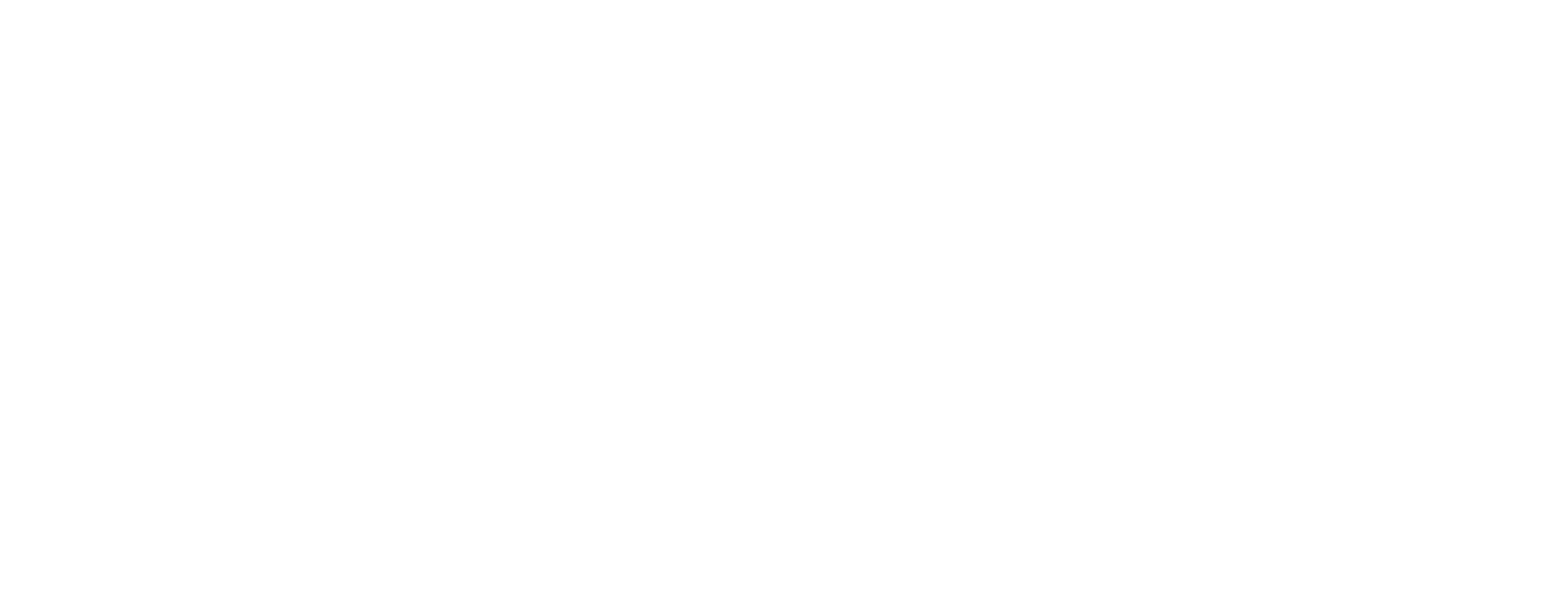 